【参考　記入例】（様式１）「さぬき讃シリーズ」サポート店　登録申請書○年４月　日香川県知事　　　　　　　　　殿（申請者）住所　〒○○○‐○○○高松市○○町○○○○‐○名称及び代表者氏名株式会社○○○○代表取締役社長　○○　○○　「さぬき讃シリーズ」サポート店登録制度募集要項第６の規定に基づき、下記のとおり申請します。記１　申請者情報２　店舗情報　　　　別紙１のとおり（別紙１）注１）店舗ごとに申請書を作成してください。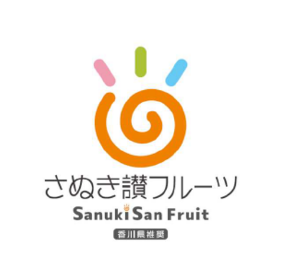 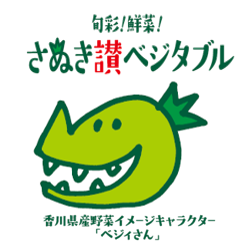 ２）太線枠内の内容は、県のホームページなどにより公開します。３）パンフレットなどの店舗の概要資料があれば添付してください。４）月数回程度、メール配信にて、さぬき讃シリーズの情報提供を希望される場合は、「情報提供希望」欄の「希望する」にチェックを入れてください。営業形態☑量販店　　　□百貨店☑量販店　　　□百貨店☑量販店　　　□百貨店☑量販店　　　□百貨店☑量販店　　　□百貨店代表者職　名代表取締役社長氏名（フリガナ) ○○　○○○○　○○（フリガナ) ○○　○○○○　○○代表者電話番号○○○○○○○○○○○○○○○○代表者FAX番号○○○○○○○○○○○○○○○○代表者E‐mailアドレス○○○○○○○○○○○○○○○○担当者職　名青果バイヤー氏名氏名(フリガナ) ○○　○○○○　○○担当者電話番号○○○○○○○○○○○○○○○○担当者FAX番号○○○○○○○○○○○○○○○○担当者E‐mailアドレス○○○○○○○○○○○○○○○○店舗名称（ フ　リ　ガ　ナ　）カブシキガイシャ　○○○○　タカマツテン株式会社○○○○　高松店（ フ　リ　ガ　ナ　）カブシキガイシャ　○○○○　タカマツテン株式会社○○○○　高松店（ フ　リ　ガ　ナ　）カブシキガイシャ　○○○○　タカマツテン株式会社○○○○　高松店（ フ　リ　ガ　ナ　）カブシキガイシャ　○○○○　タカマツテン株式会社○○○○　高松店（ フ　リ　ガ　ナ　）カブシキガイシャ　○○○○　タカマツテン株式会社○○○○　高松店（ フ　リ　ガ　ナ　）カブシキガイシャ　○○○○　タカマツテン株式会社○○○○　高松店（ フ　リ　ガ　ナ　）カブシキガイシャ　○○○○　タカマツテン株式会社○○○○　高松店（ フ　リ　ガ　ナ　）カブシキガイシャ　○○○○　タカマツテン株式会社○○○○　高松店（ フ　リ　ガ　ナ　）カブシキガイシャ　○○○○　タカマツテン株式会社○○○○　高松店（ フ　リ　ガ　ナ　）カブシキガイシャ　○○○○　タカマツテン株式会社○○○○　高松店（ フ　リ　ガ　ナ　）カブシキガイシャ　○○○○　タカマツテン株式会社○○○○　高松店店舗所　在　地(〒○○○‐○○○)　　高松市○○町○○○○‐○(〒○○○‐○○○)　　高松市○○町○○○○‐○(〒○○○‐○○○)　　高松市○○町○○○○‐○(〒○○○‐○○○)　　高松市○○町○○○○‐○(〒○○○‐○○○)　　高松市○○町○○○○‐○(〒○○○‐○○○)　　高松市○○町○○○○‐○(〒○○○‐○○○)　　高松市○○町○○○○‐○(〒○○○‐○○○)　　高松市○○町○○○○‐○(〒○○○‐○○○)　　高松市○○町○○○○‐○(〒○○○‐○○○)　　高松市○○町○○○○‐○(〒○○○‐○○○)　　高松市○○町○○○○‐○店舗連　絡　先電話番号電話番号○○○○○○○○○○○○○○○○○○○○ＦＡＸＦＡＸ○○○○○○○○店舗ＨＰアドレス○○○○○○○○○○○○○○○○○○○○○○○○○○○○○○○○○○○○○○○○○○○○店舗SNS等Instagram（@marumaru_takamatsu）、Facebook（株式会社○○○○　高松店）Instagram（@marumaru_takamatsu）、Facebook（株式会社○○○○　高松店）Instagram（@marumaru_takamatsu）、Facebook（株式会社○○○○　高松店）Instagram（@marumaru_takamatsu）、Facebook（株式会社○○○○　高松店）Instagram（@marumaru_takamatsu）、Facebook（株式会社○○○○　高松店）Instagram（@marumaru_takamatsu）、Facebook（株式会社○○○○　高松店）Instagram（@marumaru_takamatsu）、Facebook（株式会社○○○○　高松店）Instagram（@marumaru_takamatsu）、Facebook（株式会社○○○○　高松店）Instagram（@marumaru_takamatsu）、Facebook（株式会社○○○○　高松店）Instagram（@marumaru_takamatsu）、Facebook（株式会社○○○○　高松店）Instagram（@marumaru_takamatsu）、Facebook（株式会社○○○○　高松店）店舗営業時間・定休日営業時間営業時間9:00～22:009:00～22:009:00～22:009:00～22:00定休日定休日年中無休年中無休年中無休店舗駐　車　場　　　(300台)　　・　　　無　　　(300台)　　・　　　無　　　(300台)　　・　　　無　　　(300台)　　・　　　無　　　(300台)　　・　　　無　　　(300台)　　・　　　無　　　(300台)　　・　　　無　　　(300台)　　・　　　無　　　(300台)　　・　　　無　　　(300台)　　・　　　無　　　(300台)　　・　　　無店舗のＰＲ（消費者へのメッセージ）店舗のＰＲ（消費者へのメッセージ）旬の「さぬき讃ベジタブル」や「さぬき讃フルーツ」を取り揃えてお待ちしております！当店の自慢は「さぬき讃フルーツ」ギフトコーナーです。普段の食卓にはもちろん、大切な人への贈答用果物も多く取り扱っております。生産者の顔が見える売り場づくりを心がけ、おすすめレシピや栄養素など、お買い物に役立つ情報も提供しています。ぜひ○○○○高松店にお越しください！旬の「さぬき讃ベジタブル」や「さぬき讃フルーツ」を取り揃えてお待ちしております！当店の自慢は「さぬき讃フルーツ」ギフトコーナーです。普段の食卓にはもちろん、大切な人への贈答用果物も多く取り扱っております。生産者の顔が見える売り場づくりを心がけ、おすすめレシピや栄養素など、お買い物に役立つ情報も提供しています。ぜひ○○○○高松店にお越しください！旬の「さぬき讃ベジタブル」や「さぬき讃フルーツ」を取り揃えてお待ちしております！当店の自慢は「さぬき讃フルーツ」ギフトコーナーです。普段の食卓にはもちろん、大切な人への贈答用果物も多く取り扱っております。生産者の顔が見える売り場づくりを心がけ、おすすめレシピや栄養素など、お買い物に役立つ情報も提供しています。ぜひ○○○○高松店にお越しください！旬の「さぬき讃ベジタブル」や「さぬき讃フルーツ」を取り揃えてお待ちしております！当店の自慢は「さぬき讃フルーツ」ギフトコーナーです。普段の食卓にはもちろん、大切な人への贈答用果物も多く取り扱っております。生産者の顔が見える売り場づくりを心がけ、おすすめレシピや栄養素など、お買い物に役立つ情報も提供しています。ぜひ○○○○高松店にお越しください！旬の「さぬき讃ベジタブル」や「さぬき讃フルーツ」を取り揃えてお待ちしております！当店の自慢は「さぬき讃フルーツ」ギフトコーナーです。普段の食卓にはもちろん、大切な人への贈答用果物も多く取り扱っております。生産者の顔が見える売り場づくりを心がけ、おすすめレシピや栄養素など、お買い物に役立つ情報も提供しています。ぜひ○○○○高松店にお越しください！旬の「さぬき讃ベジタブル」や「さぬき讃フルーツ」を取り揃えてお待ちしております！当店の自慢は「さぬき讃フルーツ」ギフトコーナーです。普段の食卓にはもちろん、大切な人への贈答用果物も多く取り扱っております。生産者の顔が見える売り場づくりを心がけ、おすすめレシピや栄養素など、お買い物に役立つ情報も提供しています。ぜひ○○○○高松店にお越しください！旬の「さぬき讃ベジタブル」や「さぬき讃フルーツ」を取り揃えてお待ちしております！当店の自慢は「さぬき讃フルーツ」ギフトコーナーです。普段の食卓にはもちろん、大切な人への贈答用果物も多く取り扱っております。生産者の顔が見える売り場づくりを心がけ、おすすめレシピや栄養素など、お買い物に役立つ情報も提供しています。ぜひ○○○○高松店にお越しください！旬の「さぬき讃ベジタブル」や「さぬき讃フルーツ」を取り揃えてお待ちしております！当店の自慢は「さぬき讃フルーツ」ギフトコーナーです。普段の食卓にはもちろん、大切な人への贈答用果物も多く取り扱っております。生産者の顔が見える売り場づくりを心がけ、おすすめレシピや栄養素など、お買い物に役立つ情報も提供しています。ぜひ○○○○高松店にお越しください！旬の「さぬき讃ベジタブル」や「さぬき讃フルーツ」を取り揃えてお待ちしております！当店の自慢は「さぬき讃フルーツ」ギフトコーナーです。普段の食卓にはもちろん、大切な人への贈答用果物も多く取り扱っております。生産者の顔が見える売り場づくりを心がけ、おすすめレシピや栄養素など、お買い物に役立つ情報も提供しています。ぜひ○○○○高松店にお越しください！旬の「さぬき讃ベジタブル」や「さぬき讃フルーツ」を取り揃えてお待ちしております！当店の自慢は「さぬき讃フルーツ」ギフトコーナーです。普段の食卓にはもちろん、大切な人への贈答用果物も多く取り扱っております。生産者の顔が見える売り場づくりを心がけ、おすすめレシピや栄養素など、お買い物に役立つ情報も提供しています。ぜひ○○○○高松店にお越しください！旬の「さぬき讃ベジタブル」や「さぬき讃フルーツ」を取り揃えてお待ちしております！当店の自慢は「さぬき讃フルーツ」ギフトコーナーです。普段の食卓にはもちろん、大切な人への贈答用果物も多く取り扱っております。生産者の顔が見える売り場づくりを心がけ、おすすめレシピや栄養素など、お買い物に役立つ情報も提供しています。ぜひ○○○○高松店にお越しください！店舗の取組実績(又は計画)店舗の取組実績(又は計画)（１）常設販売の実施　※該当する項目に☑をしてください。　☑元売場での専用ポップ・プライスタグなどを活用した「さぬき讃シリーズ」の強調表示　☑「さぬき讃シリーズ」専用スペースの設置（２）情報発信の実施（３）問い合わせがあった場合の対応（１）常設販売の実施　※該当する項目に☑をしてください。　☑元売場での専用ポップ・プライスタグなどを活用した「さぬき讃シリーズ」の強調表示　☑「さぬき讃シリーズ」専用スペースの設置（２）情報発信の実施（３）問い合わせがあった場合の対応（１）常設販売の実施　※該当する項目に☑をしてください。　☑元売場での専用ポップ・プライスタグなどを活用した「さぬき讃シリーズ」の強調表示　☑「さぬき讃シリーズ」専用スペースの設置（２）情報発信の実施（３）問い合わせがあった場合の対応（１）常設販売の実施　※該当する項目に☑をしてください。　☑元売場での専用ポップ・プライスタグなどを活用した「さぬき讃シリーズ」の強調表示　☑「さぬき讃シリーズ」専用スペースの設置（２）情報発信の実施（３）問い合わせがあった場合の対応（１）常設販売の実施　※該当する項目に☑をしてください。　☑元売場での専用ポップ・プライスタグなどを活用した「さぬき讃シリーズ」の強調表示　☑「さぬき讃シリーズ」専用スペースの設置（２）情報発信の実施（３）問い合わせがあった場合の対応（１）常設販売の実施　※該当する項目に☑をしてください。　☑元売場での専用ポップ・プライスタグなどを活用した「さぬき讃シリーズ」の強調表示　☑「さぬき讃シリーズ」専用スペースの設置（２）情報発信の実施（３）問い合わせがあった場合の対応（１）常設販売の実施　※該当する項目に☑をしてください。　☑元売場での専用ポップ・プライスタグなどを活用した「さぬき讃シリーズ」の強調表示　☑「さぬき讃シリーズ」専用スペースの設置（２）情報発信の実施（３）問い合わせがあった場合の対応（１）常設販売の実施　※該当する項目に☑をしてください。　☑元売場での専用ポップ・プライスタグなどを活用した「さぬき讃シリーズ」の強調表示　☑「さぬき讃シリーズ」専用スペースの設置（２）情報発信の実施（３）問い合わせがあった場合の対応（１）常設販売の実施　※該当する項目に☑をしてください。　☑元売場での専用ポップ・プライスタグなどを活用した「さぬき讃シリーズ」の強調表示　☑「さぬき讃シリーズ」専用スペースの設置（２）情報発信の実施（３）問い合わせがあった場合の対応（１）常設販売の実施　※該当する項目に☑をしてください。　☑元売場での専用ポップ・プライスタグなどを活用した「さぬき讃シリーズ」の強調表示　☑「さぬき讃シリーズ」専用スペースの設置（２）情報発信の実施（３）問い合わせがあった場合の対応（１）常設販売の実施　※該当する項目に☑をしてください。　☑元売場での専用ポップ・プライスタグなどを活用した「さぬき讃シリーズ」の強調表示　☑「さぬき讃シリーズ」専用スペースの設置（２）情報発信の実施（３）問い合わせがあった場合の対応主な仕入先（商流）主な仕入先（商流）○○○青果株式会社、○○農園○○○青果株式会社、○○農園○○○青果株式会社、○○農園○○○青果株式会社、○○農園○○○青果株式会社、○○農園○○○青果株式会社、○○農園○○○青果株式会社、○○農園○○○青果株式会社、○○農園○○○青果株式会社、○○農園○○○青果株式会社、○○農園○○○青果株式会社、○○農園店舗代表者（様式１の申請者情報と同じであれば記載不要）店舗代表者（様式１の申請者情報と同じであれば記載不要）職　名職　名○○店　店長○○店　店長○○店　店長氏名(フリガナ)氏名(フリガナ)氏名(フリガナ)氏名(フリガナ)○○○○（○○○○）○○○○（○○○○）店舗代表者（様式１の申請者情報と同じであれば記載不要）店舗代表者（様式１の申請者情報と同じであれば記載不要）電話番号電話番号電話番号○○○○○○○○○○○○○○○○○○○○○○○○○○○○○○○○店舗代表者（様式１の申請者情報と同じであれば記載不要）店舗代表者（様式１の申請者情報と同じであれば記載不要）FAX番号FAX番号FAX番号○○○○○○○○○○○○○○○○○○○○○○○○○○○○○○○○店舗代表者（様式１の申請者情報と同じであれば記載不要）店舗代表者（様式１の申請者情報と同じであれば記載不要）E‐mailアドレスE‐mailアドレスE‐mailアドレス○○○○○○○○○○○○○○○○○○○○○○○○○○○○○○○○店舗担当者（様式１の申請者情報と同じであれば記載不要）店舗担当者（様式１の申請者情報と同じであれば記載不要）職　名○○店　青果担当○○店　青果担当○○店　青果担当氏名(フリガナ)氏名(フリガナ)氏名(フリガナ)氏名(フリガナ)氏名(フリガナ)氏名(フリガナ)○○○○（○○○○）店舗担当者（様式１の申請者情報と同じであれば記載不要）店舗担当者（様式１の申請者情報と同じであれば記載不要）電話番号電話番号電話番号○○○○○○○○○○○○○○○○○○○○○○○○○○○○○○○○店舗担当者（様式１の申請者情報と同じであれば記載不要）店舗担当者（様式１の申請者情報と同じであれば記載不要）FAX番号FAX番号FAX番号○○○○○○○○○○○○○○○○○○○○○○○○○○○○○○○○店舗担当者（様式１の申請者情報と同じであれば記載不要）店舗担当者（様式１の申請者情報と同じであれば記載不要）E‐mailアドレスE‐mailアドレスE‐mailアドレス○○○○○○○○○○○○○○○○○○○○○○○○○○○○○○○○情報提供希望情報提供希望☑希望する　  　　　　　　　　　　　　　　□希望しない☑希望する　  　　　　　　　　　　　　　　□希望しない☑希望する　  　　　　　　　　　　　　　　□希望しない☑希望する　  　　　　　　　　　　　　　　□希望しない☑希望する　  　　　　　　　　　　　　　　□希望しない☑希望する　  　　　　　　　　　　　　　　□希望しない☑希望する　  　　　　　　　　　　　　　　□希望しない☑希望する　  　　　　　　　　　　　　　　□希望しない☑希望する　  　　　　　　　　　　　　　　□希望しない☑希望する　  　　　　　　　　　　　　　　□希望しない☑希望する　  　　　　　　　　　　　　　　□希望しない提供写真(電子データ)提供写真(電子データ)☑店舗(外観)　  　□店舗の特徴的な取組(複数可)　  　 ☑従業員　☑店舗(外観)　  　□店舗の特徴的な取組(複数可)　  　 ☑従業員　☑店舗(外観)　  　□店舗の特徴的な取組(複数可)　  　 ☑従業員　☑店舗(外観)　  　□店舗の特徴的な取組(複数可)　  　 ☑従業員　☑店舗(外観)　  　□店舗の特徴的な取組(複数可)　  　 ☑従業員　☑店舗(外観)　  　□店舗の特徴的な取組(複数可)　  　 ☑従業員　☑店舗(外観)　  　□店舗の特徴的な取組(複数可)　  　 ☑従業員　☑店舗(外観)　  　□店舗の特徴的な取組(複数可)　  　 ☑従業員　☑店舗(外観)　  　□店舗の特徴的な取組(複数可)　  　 ☑従業員　☑店舗(外観)　  　□店舗の特徴的な取組(複数可)　  　 ☑従業員　☑店舗(外観)　  　□店舗の特徴的な取組(複数可)　  　 ☑従業員　